"Мы помним, мы гордимся!"Вот Девятое мая настало,
И поздравить мы всех поспешим
С тем, что гнета фашистов не стало,
И народ наш непобедим.
Мы желаем всем думать о мире,
Но и помнить всегда о войне.
Улыбайтесь сегодня пошире —
День Победы на нашей земле!День Победы один из самых почитаемых праздников в нашей стране. 9 МАЯ 1945 года уходит все дальше и дальше от нас, но мы по – прежнему помним, какой ценой досталась эта победа нашему народу, как любили, берегли и защищали ее наши предки, наши отцы и деды. Нельзя, чтобы наши дети забывали об этом.В преддверии  празднования 77-летия Дня Победы в детском саду проходили мероприятия в рамках тематической недели «День Победы». Цель: воспитание у детей  дошкольного возраста нравственно – патриотических качеств и чувств гордости за свою Родину.В совместной деятельности с детьми были проведены тематические беседы, чтение художественной литературы о войне. Продолжили оформление  альбомов: «Книга памяти»,  «Никто не забыт и ничто не забыто», «Альбом памяти героя Великой Отечественной войны , нашего земляка Лисичкина Ивана Ивановича.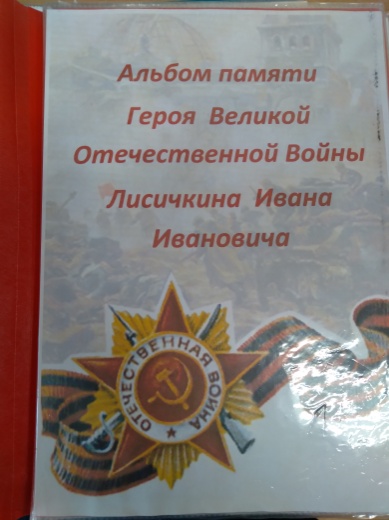 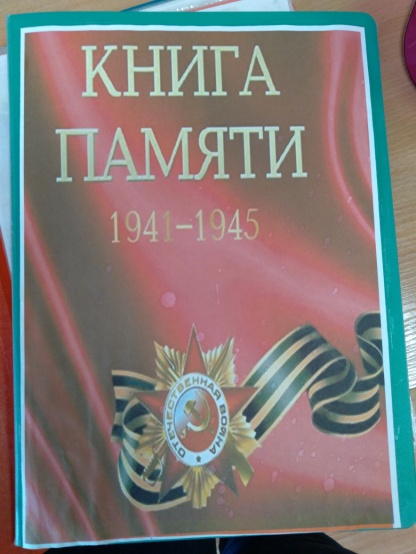 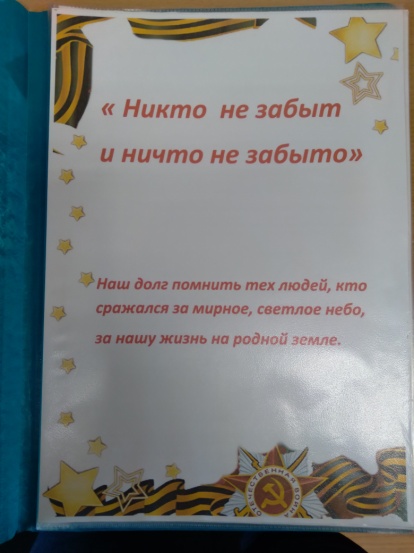 В фойе оформили стенд «Дети войны»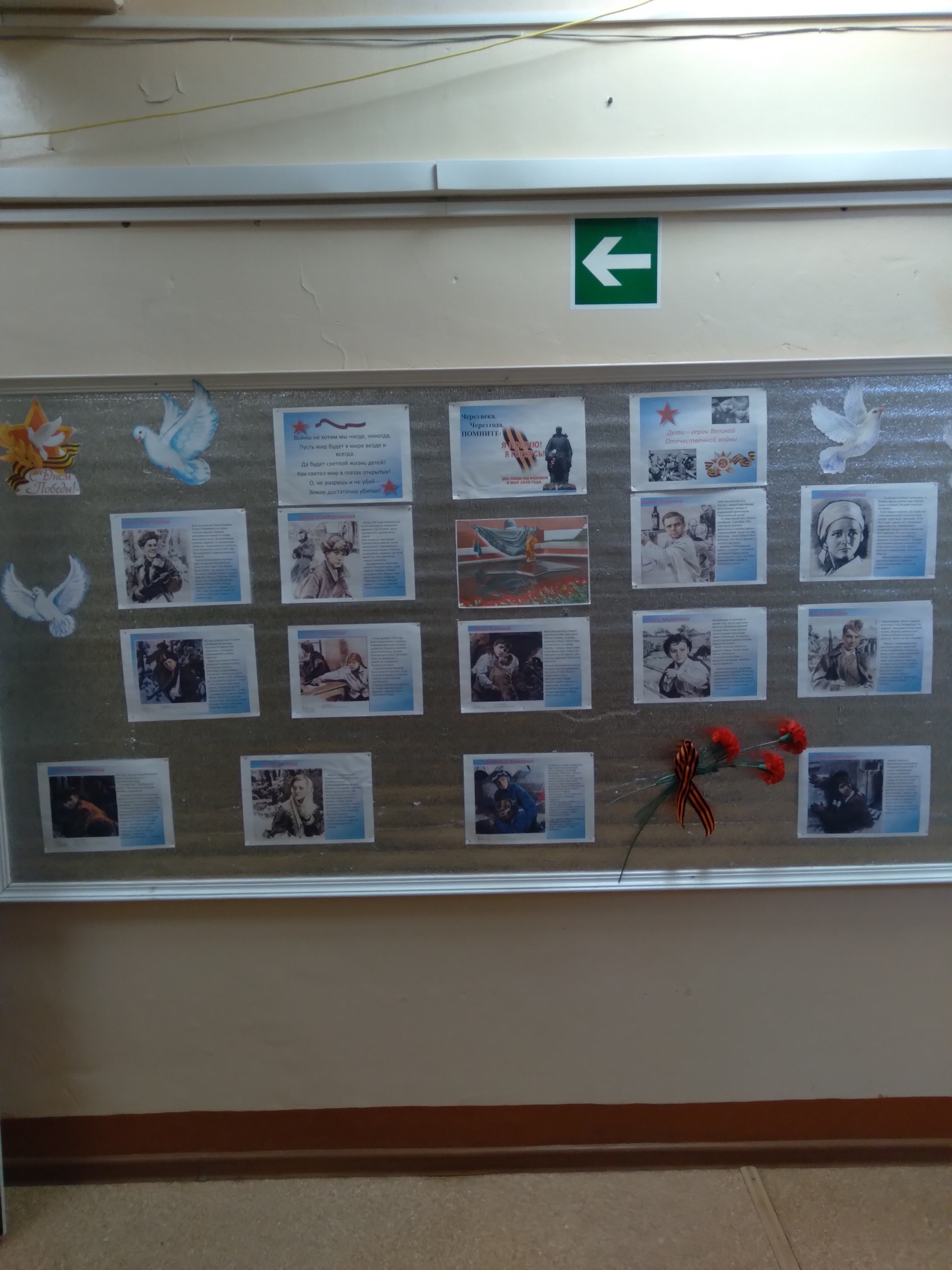 В группах и фойе были оформлены выставки детских работ.Выставка работ подготовительной группы.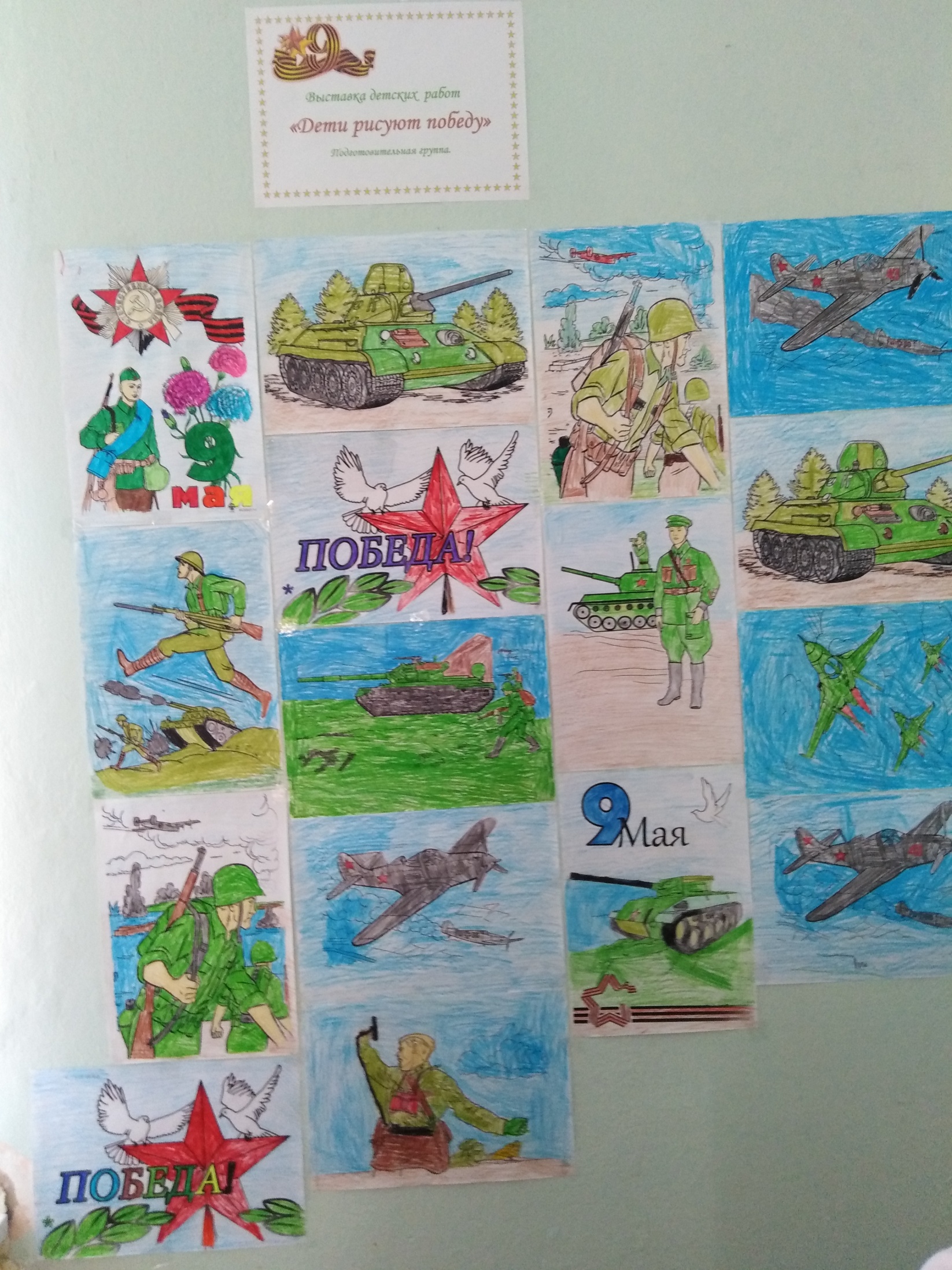 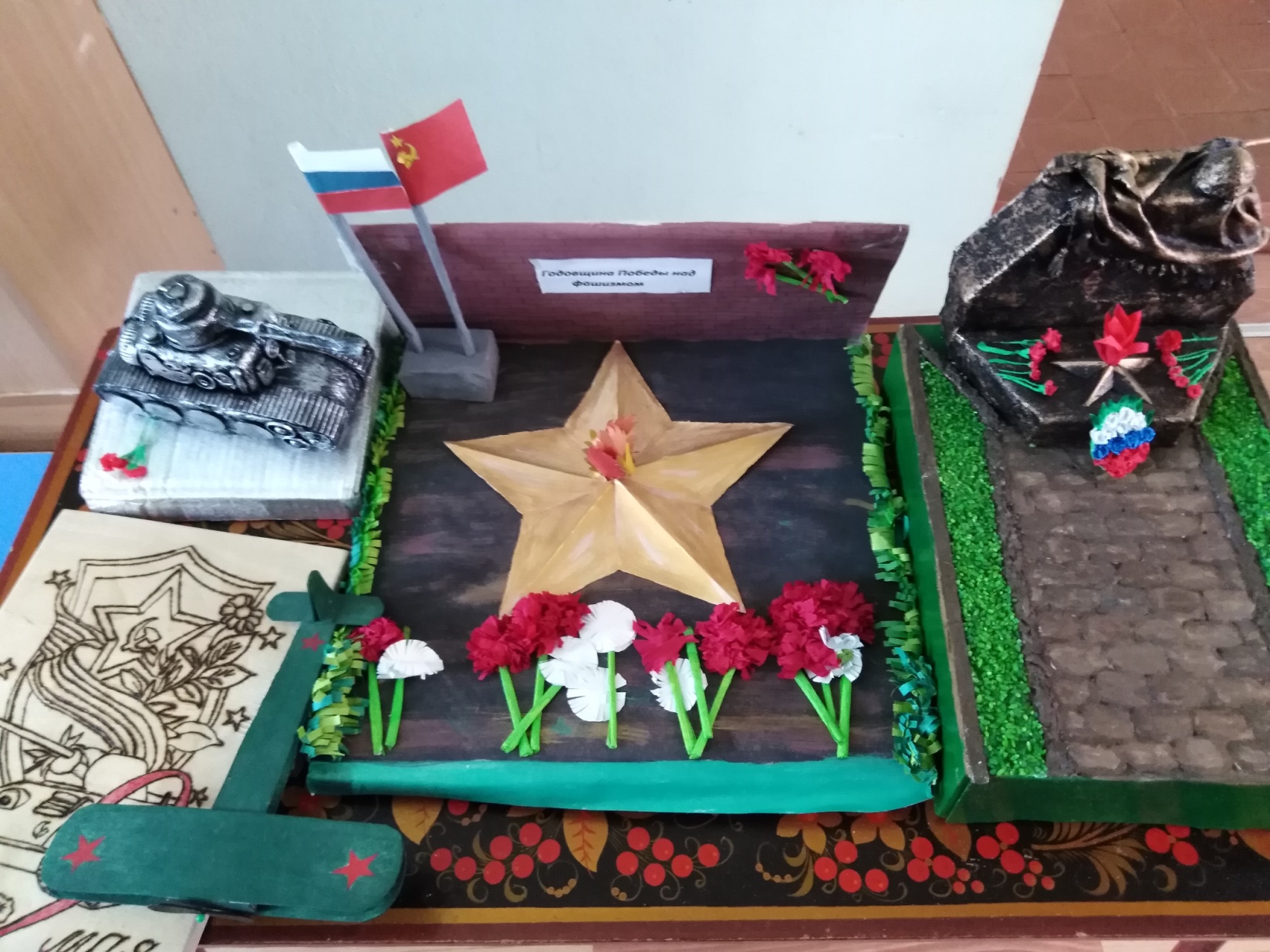 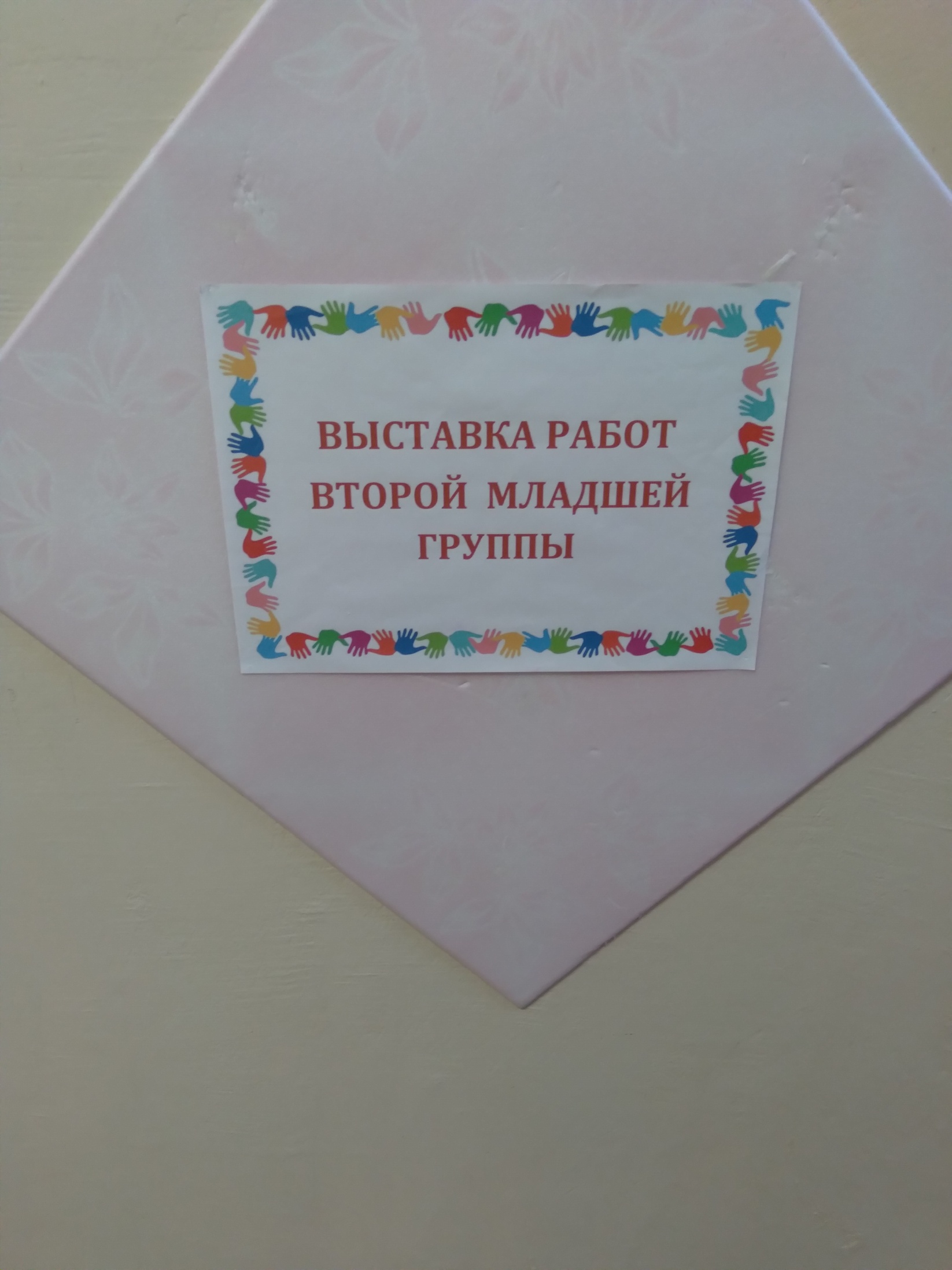 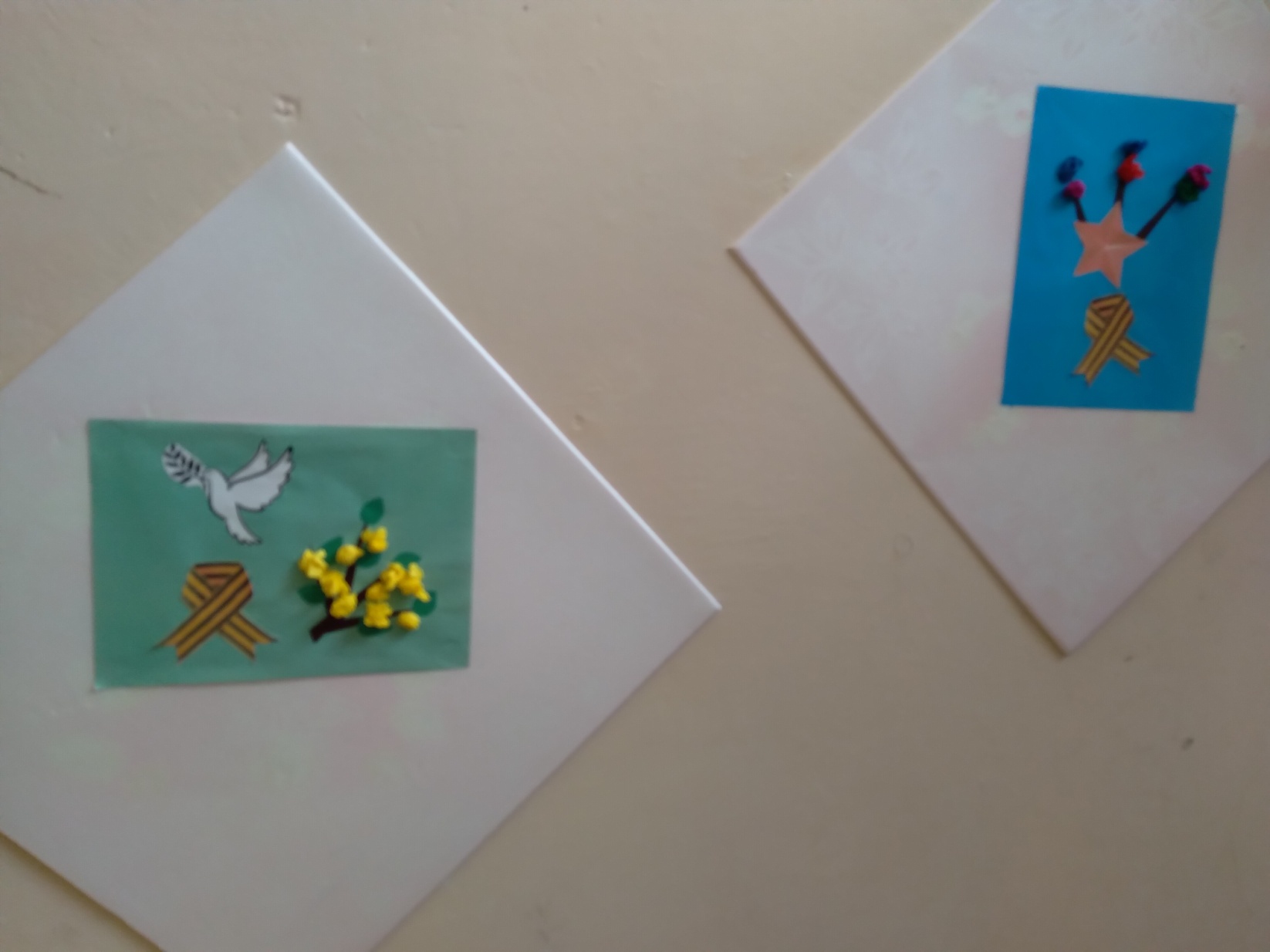 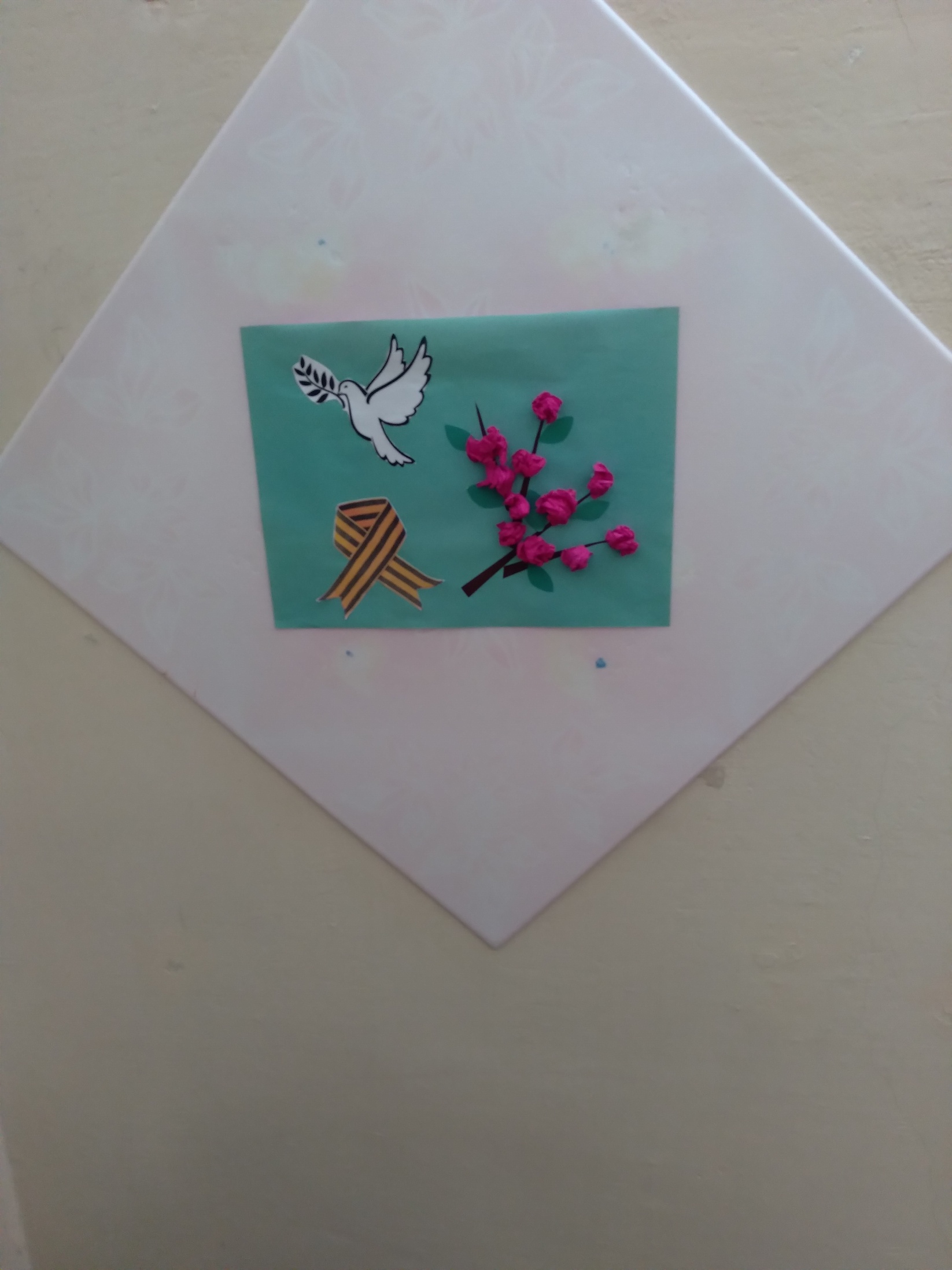 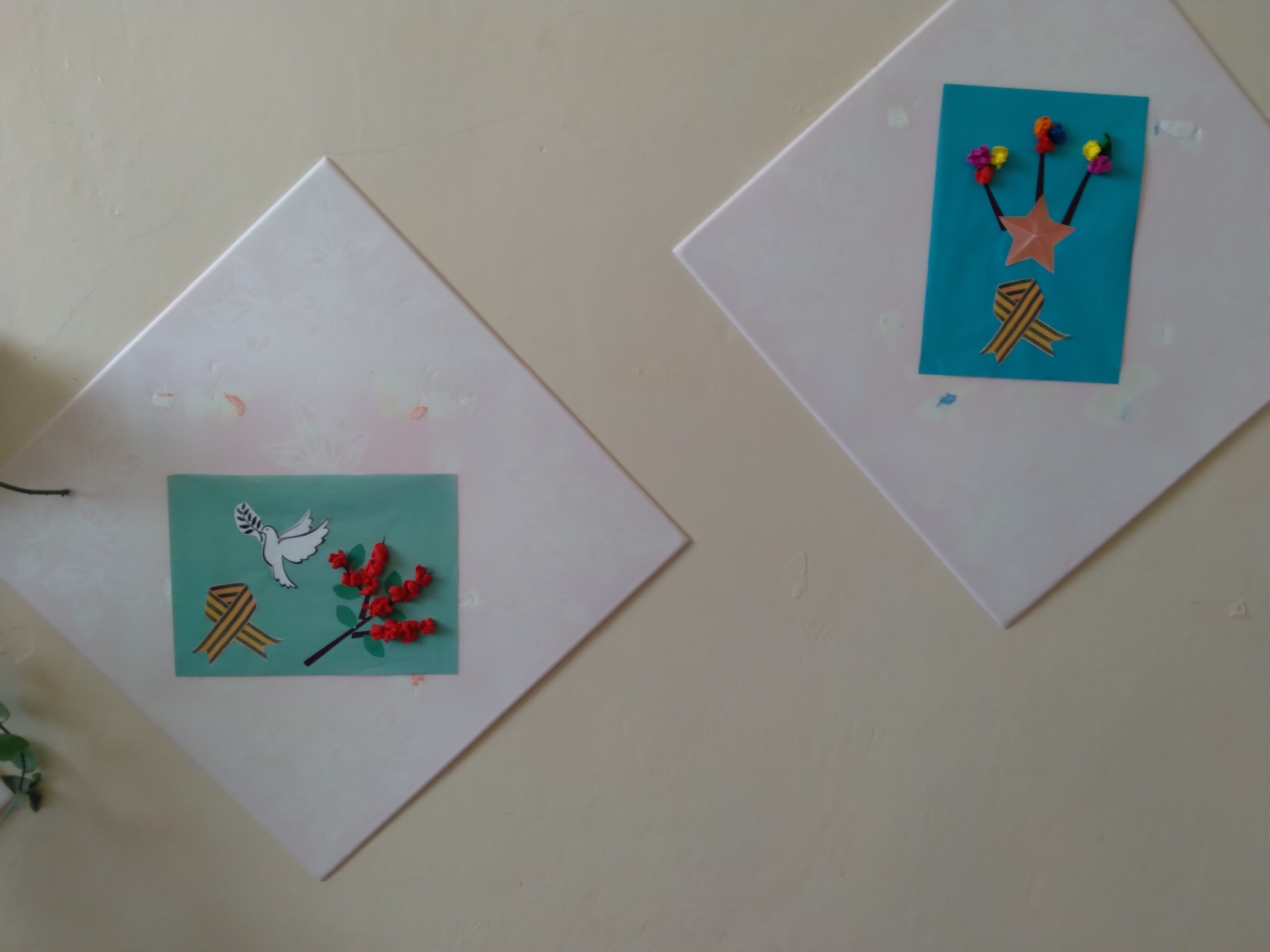 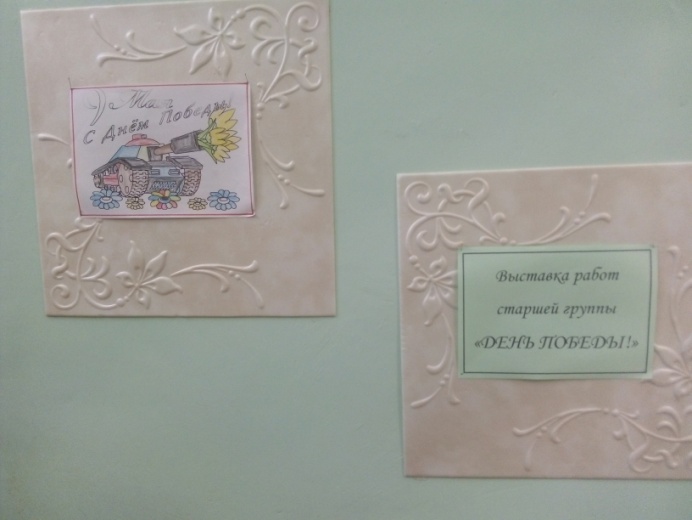 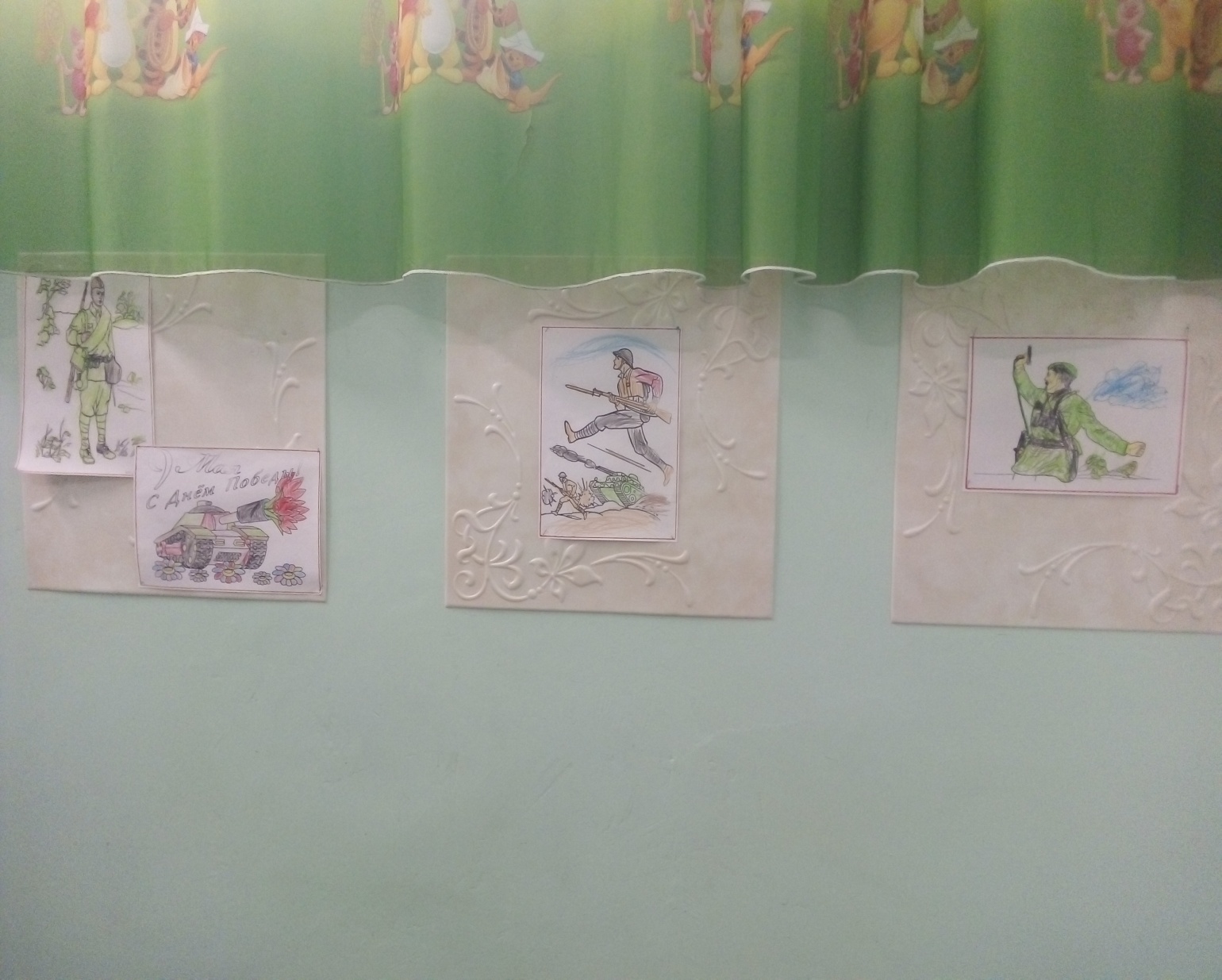 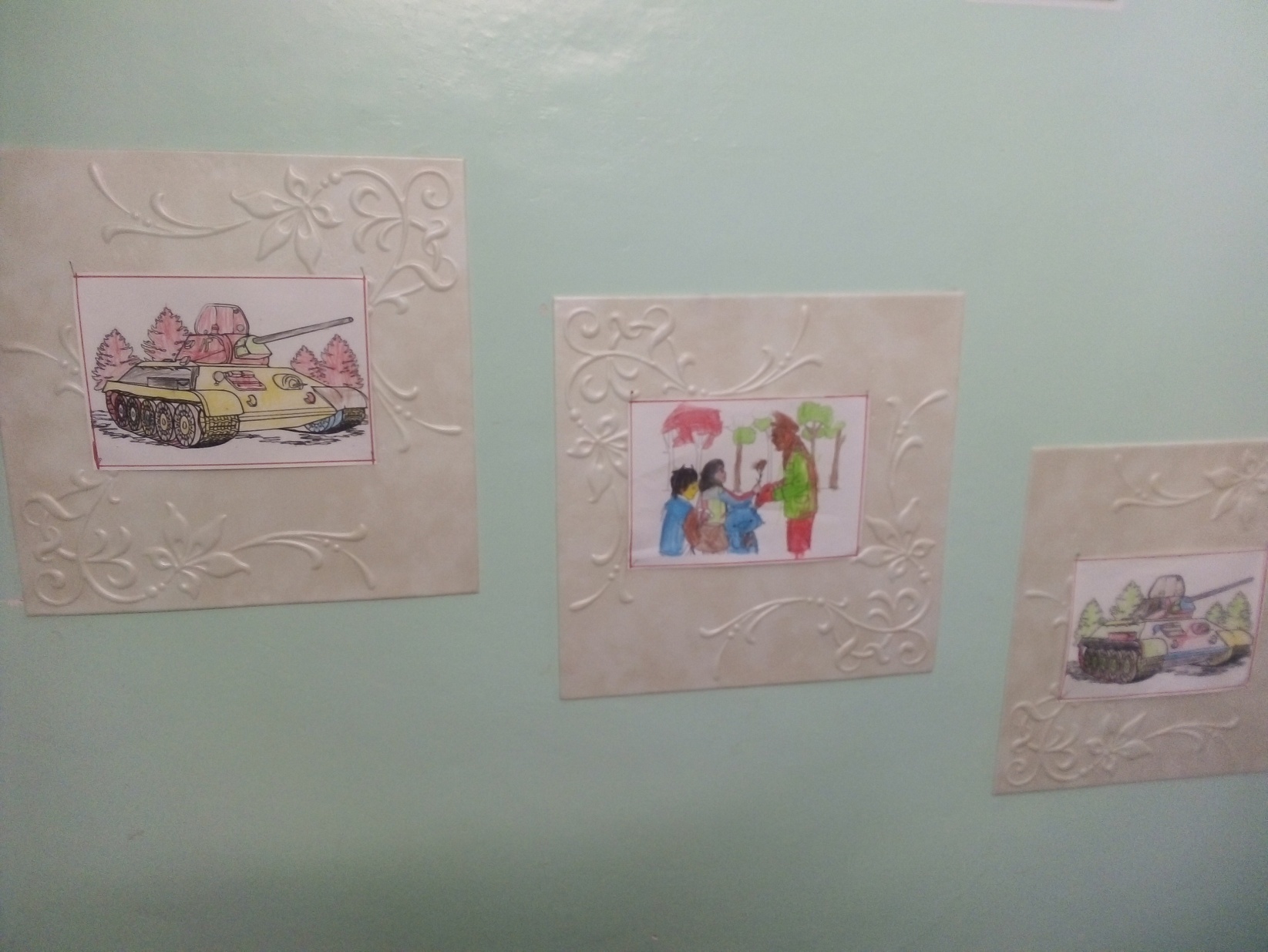 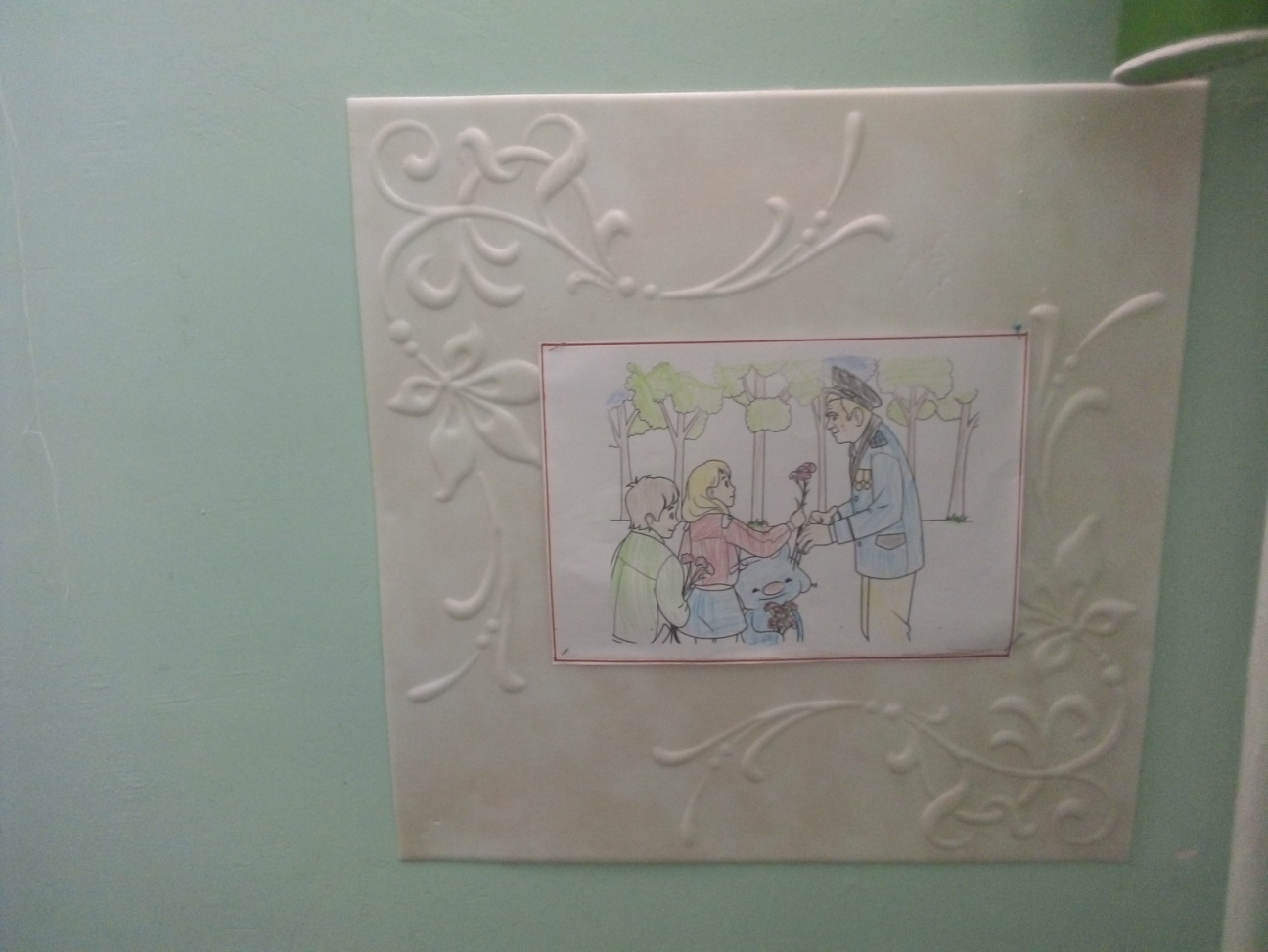 Выставка работ средней  группы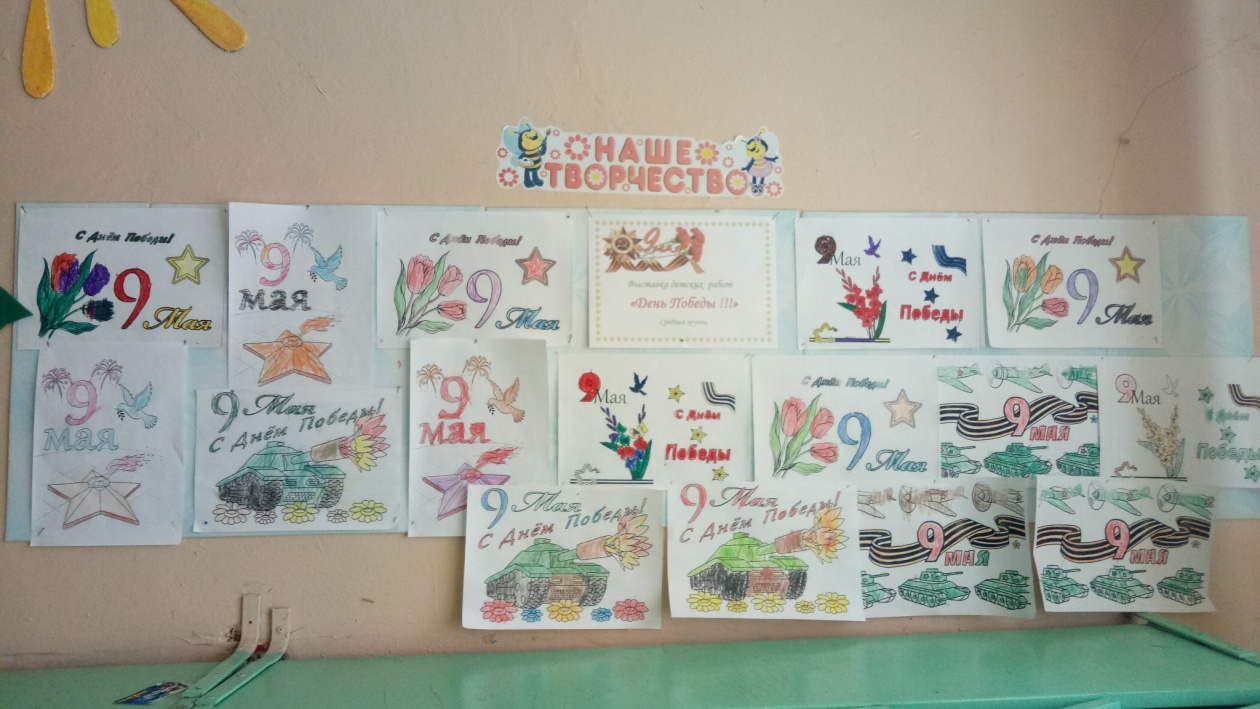 В средней , старшей и подготовительной группах с детьми провели праздничное мероприятие «9 мая – праздник Победы»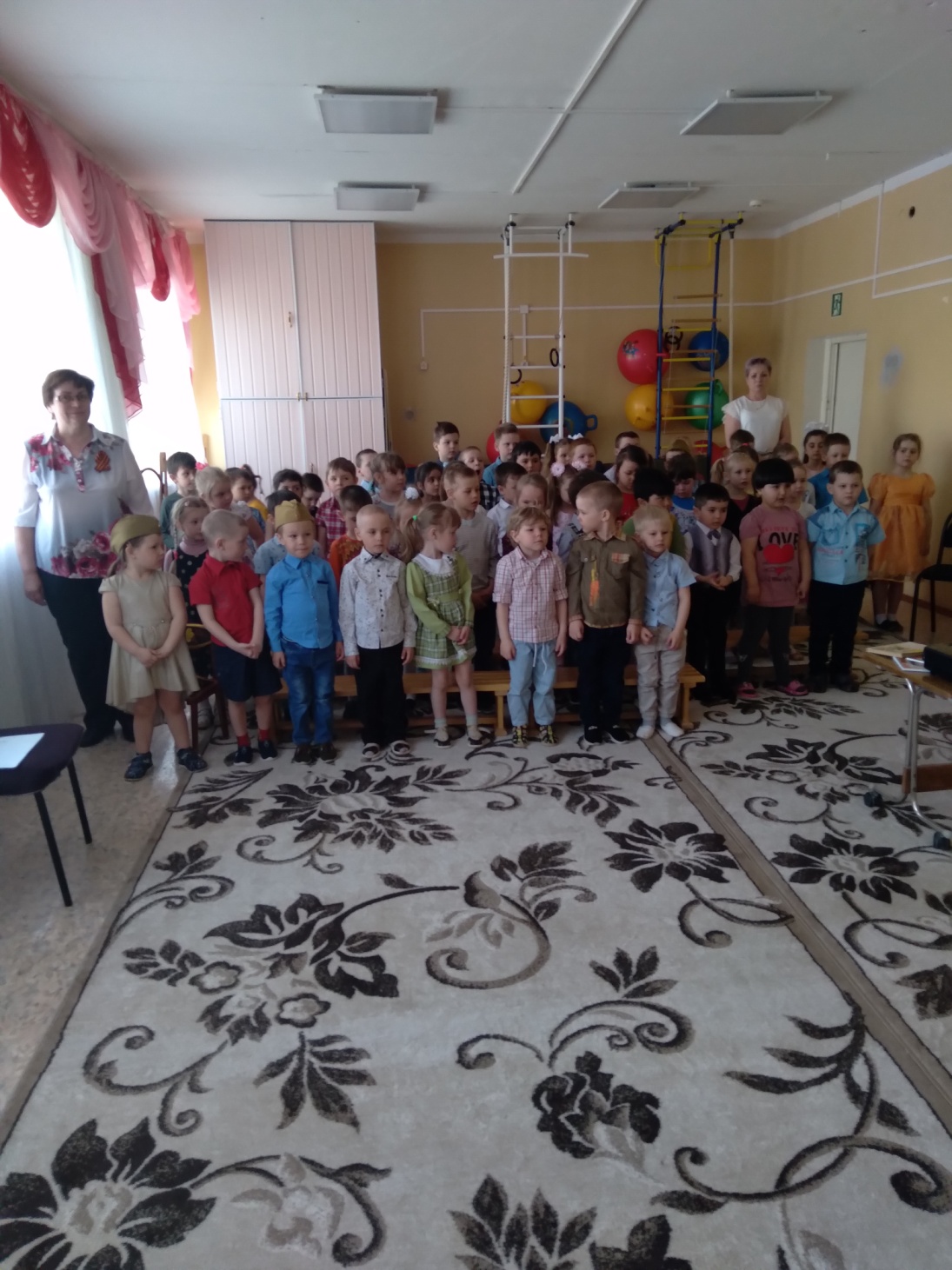 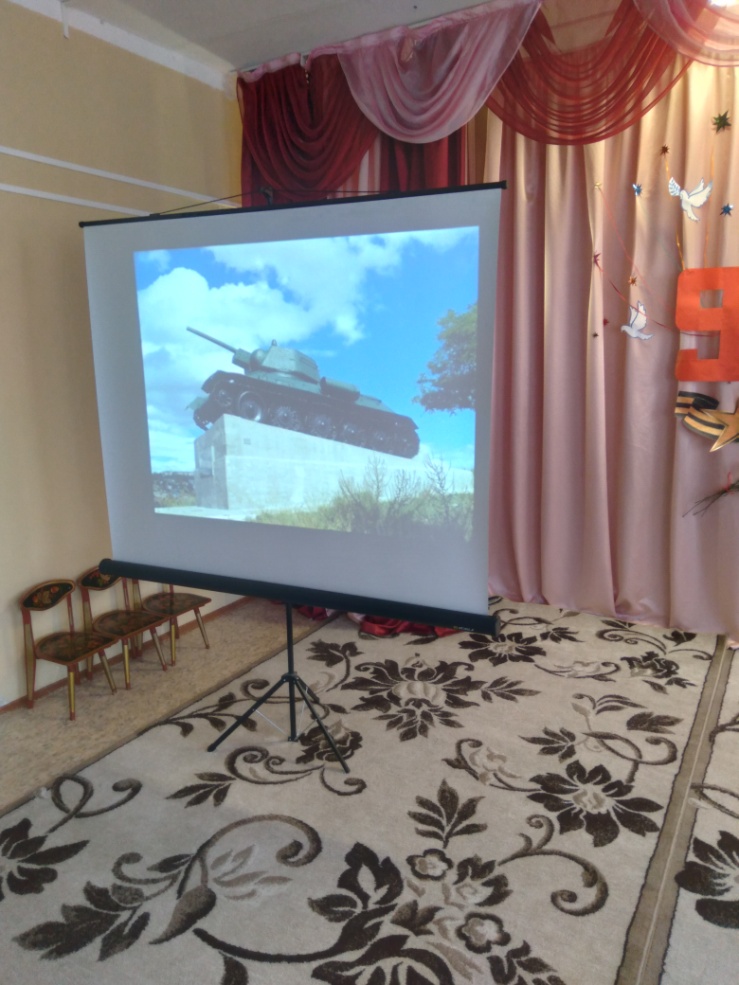 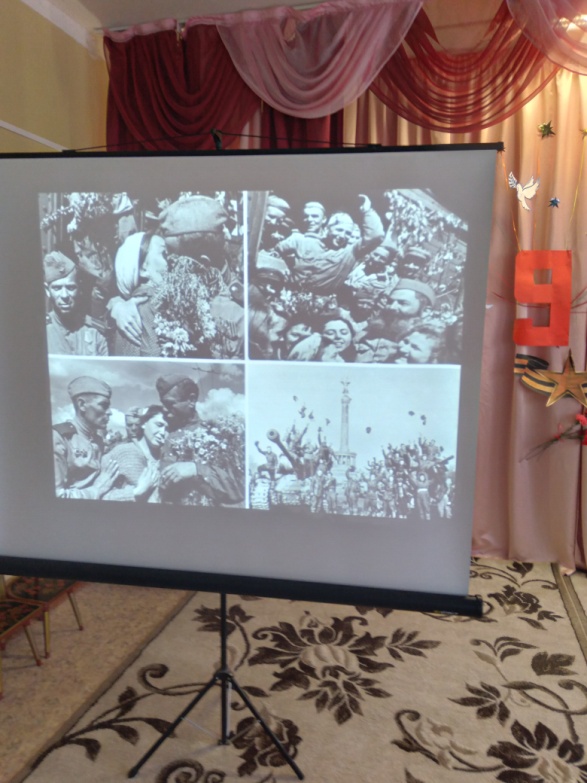 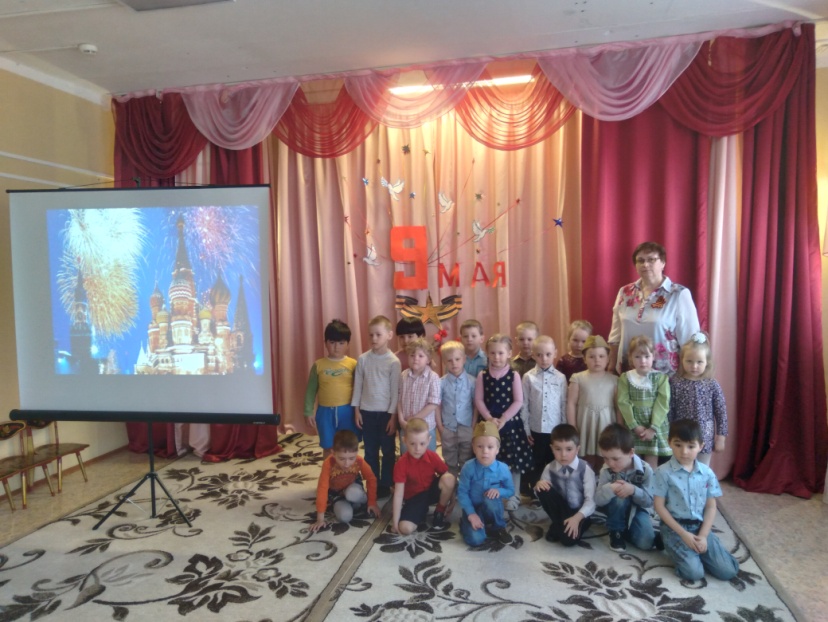 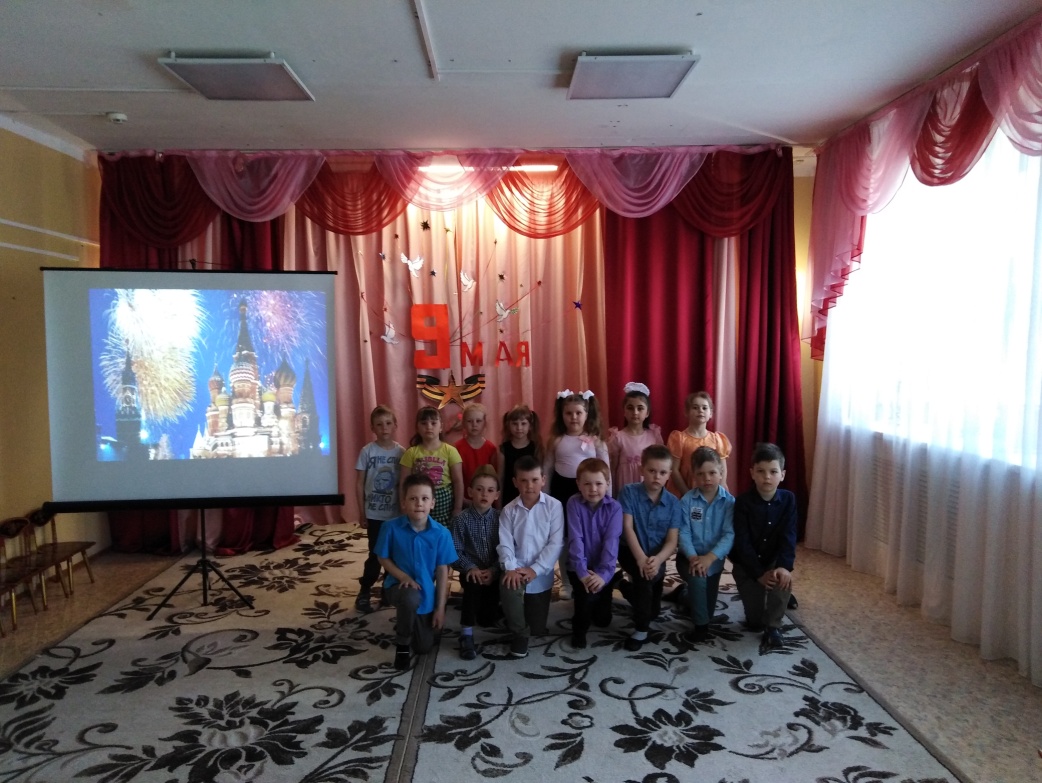  Воспитатель Боярская С.Б. и инструктор по физической культуре Кротова В.А. провели с ребятами подготовительной группы спортивный праздник «Этот день Победы». Ребята побывали в роли бойцов, солдат, которые несли службу , защищая нашу страну, продемонстрировали сноровку, смелость и спортивную закалку.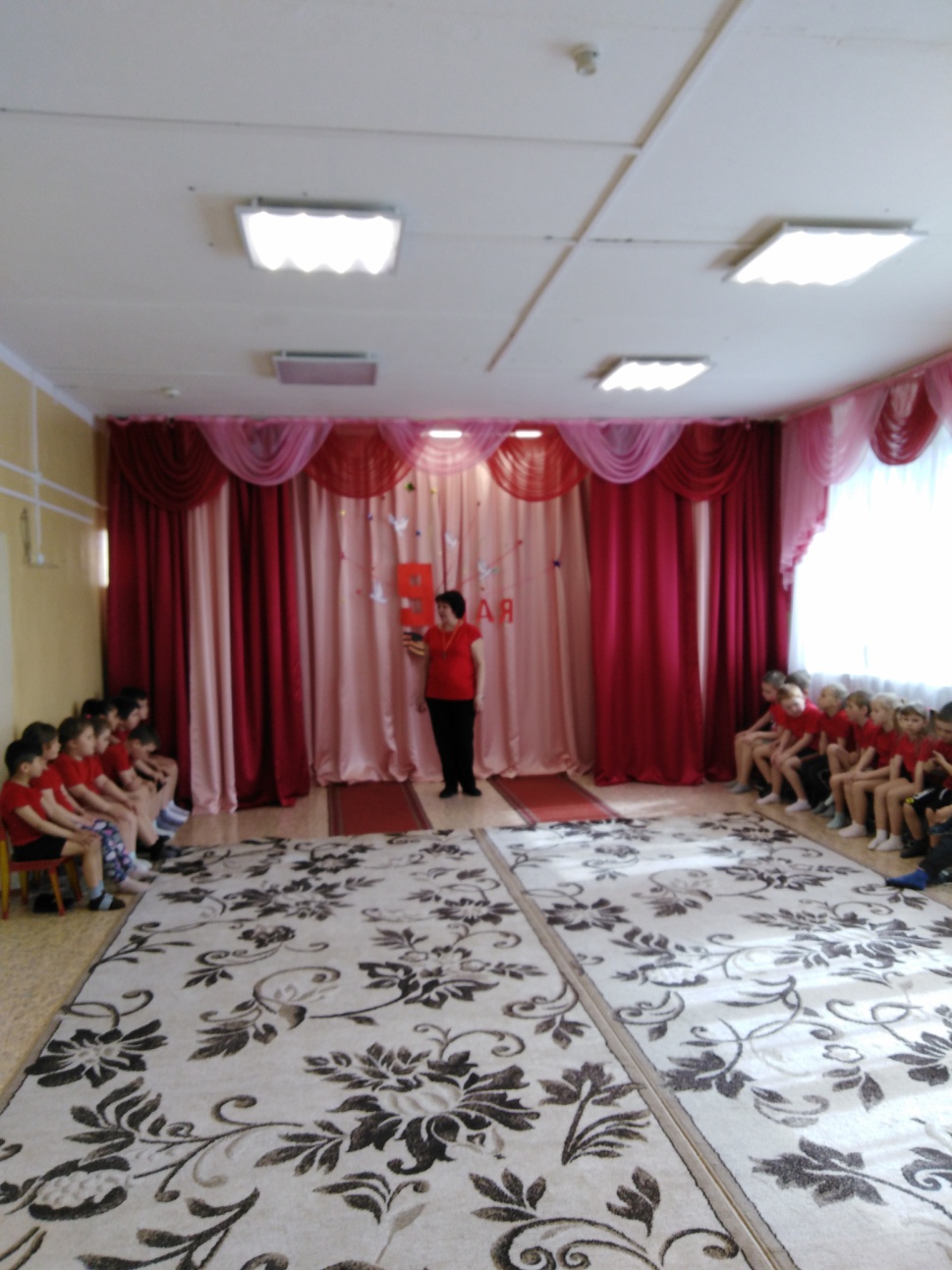 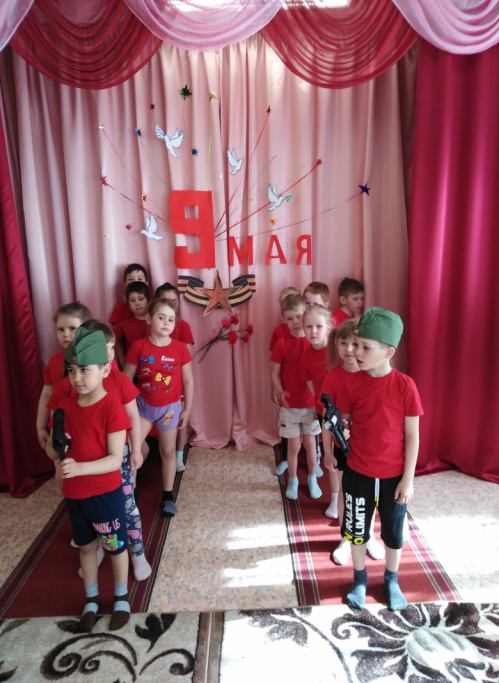 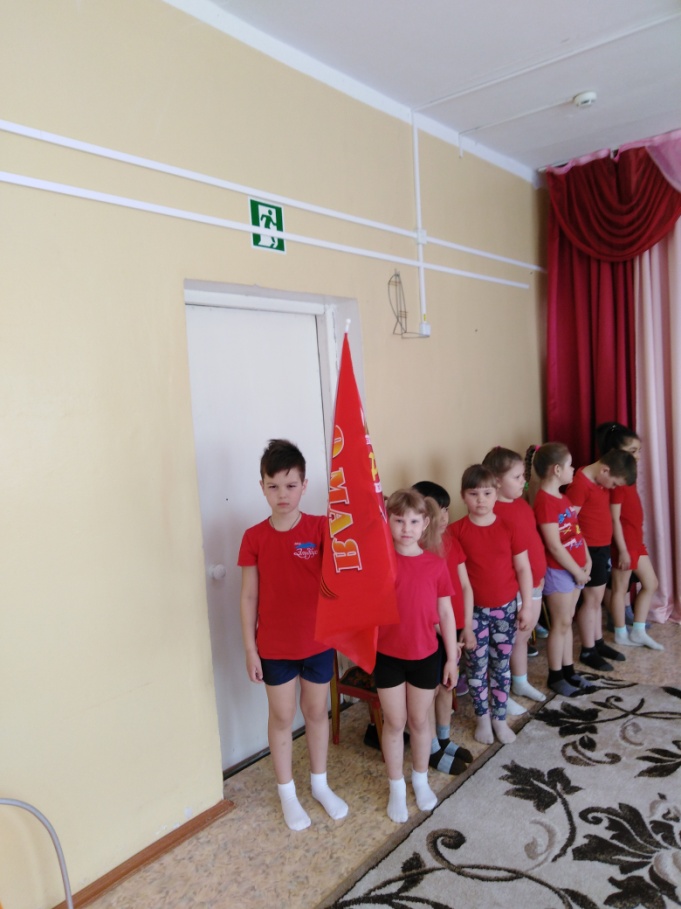 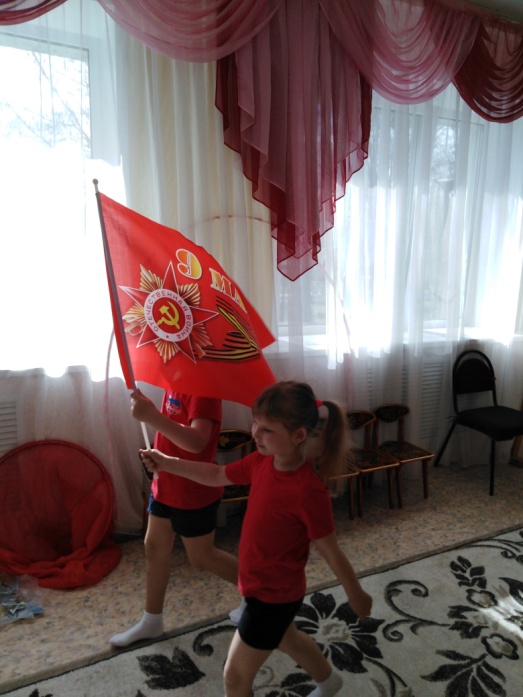 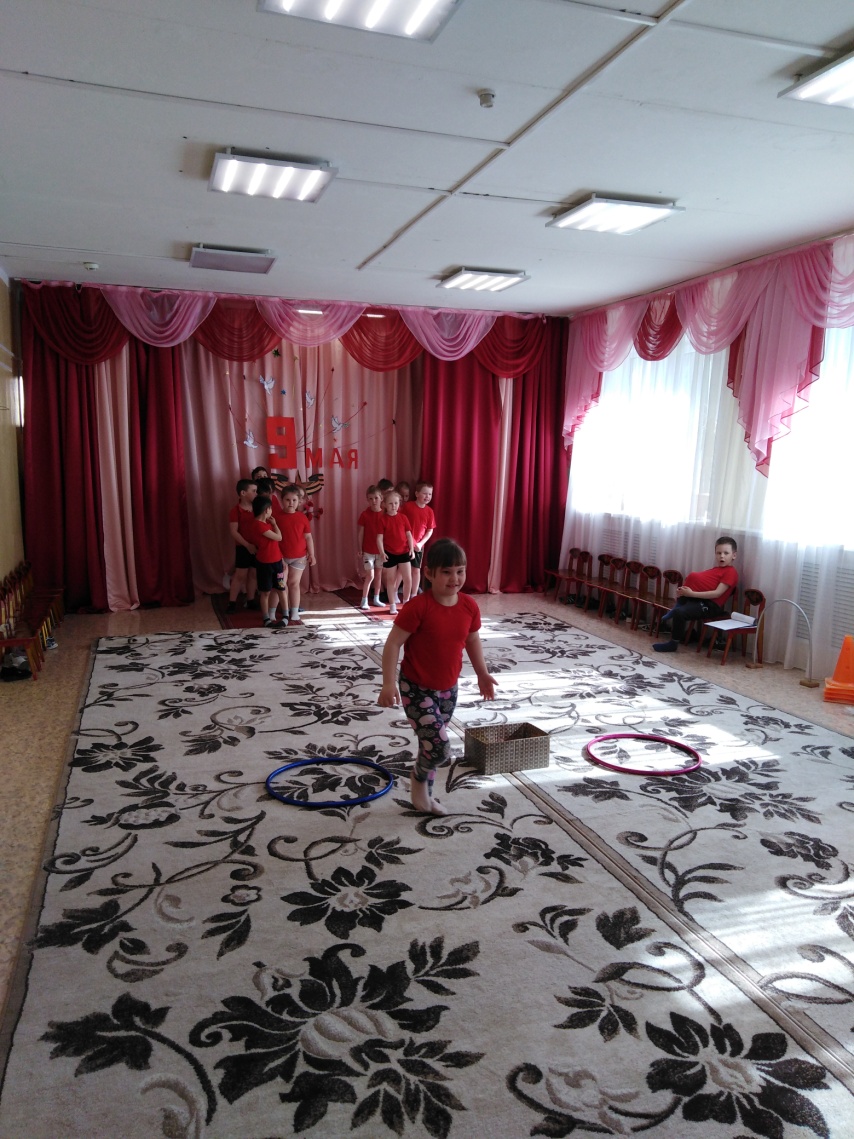 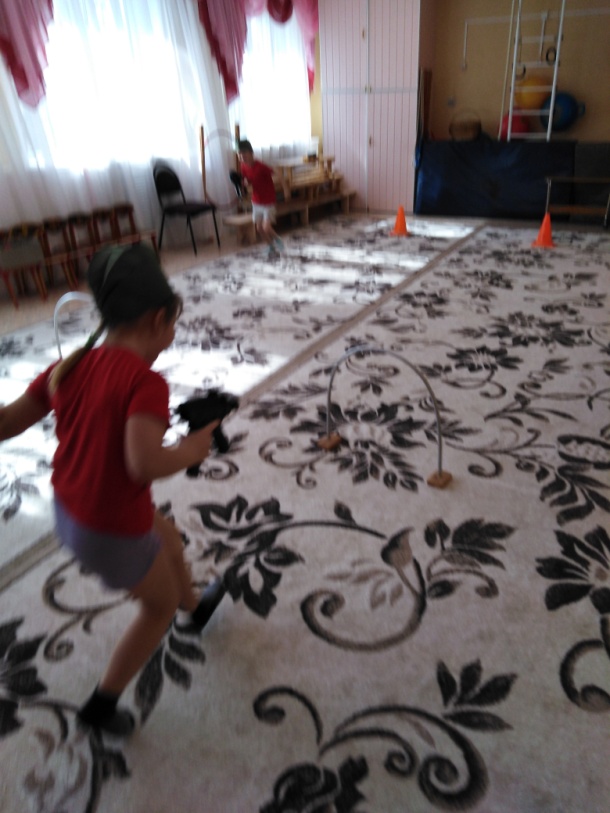 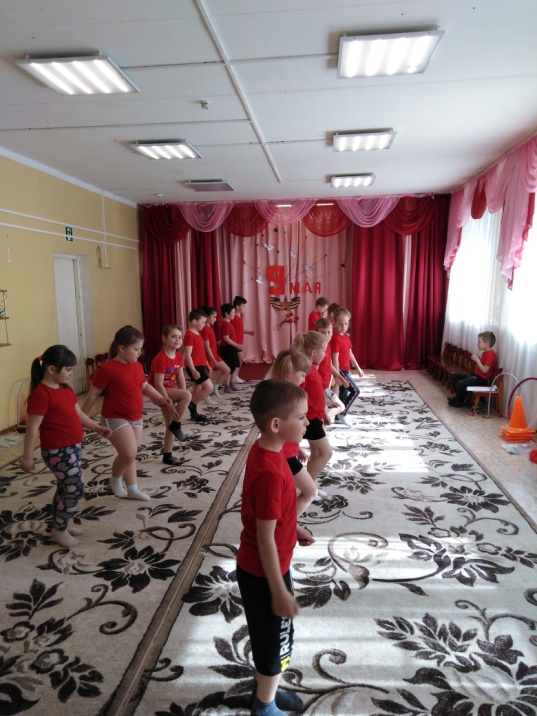 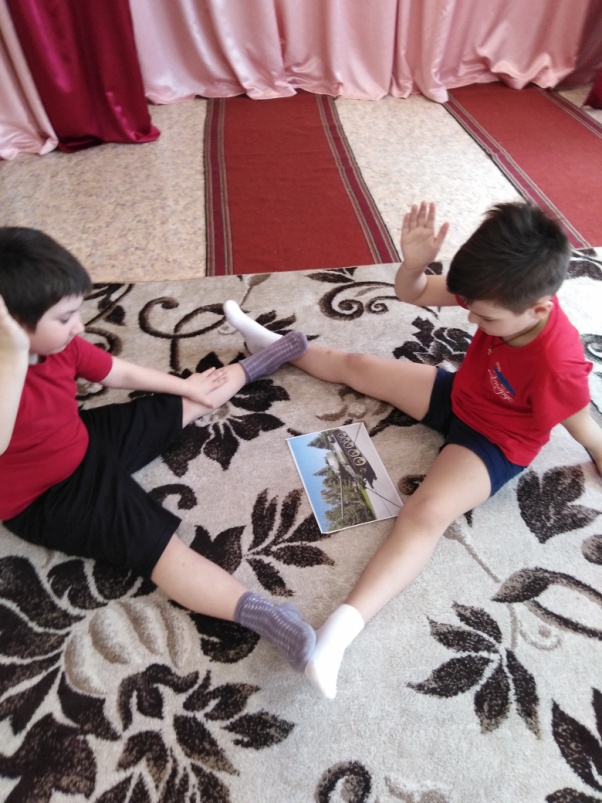 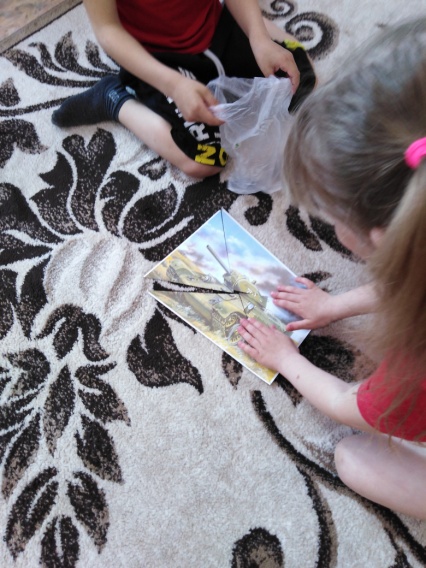 